2021 Nomination Form for the INTO Trustee BoardPlease refer to the INTO CIO Constitution when completing this nomination form, particularly Clause 12, which outlines the functions and duties of the Trustees. Please also submit a digital passport-style photograph of yourself.  This should be a recent image, taken in front of a plain light-coloured background.  It should be a ‘jpeg’ image file with a minimum resolution of 72dpi.  Please send your completed nomination form and photo to us by email (into@nationaltrust.org.uk) together with your full CV by Friday 9 April 2021.FULL NAME OF NOMINEE (including title)FULL NAME OF PROPOSER (including title)NAME OF PROPOSING ORGANISATION (must be a Full Voting Member)ADDITIONAL INFORMATION (not for publication)Full contact address:Telephone number:	   			 Email address:CANDIDATE STATEMENT (for publication in support of candidacy)Please set out below in no more than 100 words a statement in support of the candidate.DECLARATIONThe personal information collected on this form will only be used for the purposes of the election process you have applied for.  The information you have provided will not be used for any other purposes nor will it be disclosed to any third party. AFFIRMATIONI agree to be nominated for appointment in 2021 as a Trustee of INTO. I have read the information provided to me about the duties of an INTO Trustee and understand what being a member of the Trustee Board involves.  I am willing to devote the necessary time to the proper performance of Trustee duties.I confirm that the information given in my application is accurate and complete.  I have read the information provided to me and I know of no reason why I would not be suitable to become a Trustee of INTO or which would disqualify me from acting as a Trustee of the International National Trusts Organisation now or in the foreseeable future.Please indicate which position you wish to be considered for: Trustee Vice-Chair Chair (not currently vacant)Signature of nominee:						Date:Signature of proposer: 						Date:Please see more details about the appointment process in Clause 14 of the INTO CIO Constitution, noting that the INTO Trustees shall recommend individuals from amongst the nominations received for appointment as charity Trustees by Members at the Congress.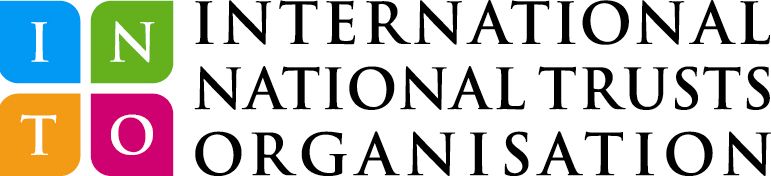 